Berthierville, le 21 février 2022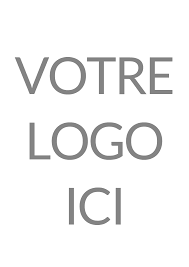 Objet : Appui au projet NOM DE L’ÉVÉNEMENT de NOM DE L’ORGANISMEMadame, Monsieur, C’est avec enthousiasme que nous appuyons le projet NOM DU PROJET, élaboré par NOM DE L’ORGANISME DEMANDEUR.Notre entreprise s’engage à DÉTAILS DE L’ENTENTE …C’est pourquoi NOM DE L’ENTREPRISE souhaite appuyer la demande l’aide financière déposée dans le cadre Des Fêtes du 350e de la Ville de Berthierville par NOM DE L’ORGANISME DEMANDEUR.Pour toutes questions supplémentaires, n’hésitez pas à communiquer avec LE OU LA SOUSSIGNÉ(E)  au coordonnées suivantes : INSCRIRE LES COORDONNÉES DE LA PERSONNE RESPONSABLE DE L’ORGANISATION QUI APPUI LE PROJET.Salutations, _________________Nom du signataireFonction